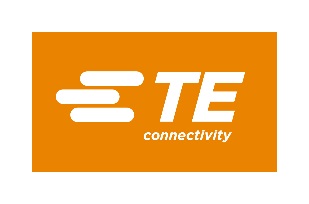 입사 지원서▣ 희망업무                                ▣ 병역사항▣ 학력사항    ※ 대학(원) 학점은 4.5만점기준 환산 기록 요망자기소개서 개인정보의 처리에 대한 동의[개인정보의 수집 및 이용에 대한 동의]수집하려는 개인정보의 항목 : 성명, 주소, 자택전화번호, 휴대전화번호, 사진, 전자우편주소, 생년월일, 모집분야, 희망연봉 및 근무지, 학력 및 경력사항, 최종학교성적, 영어회화능력 및 공인시험점수, 병역사항, 자격 등 취득사항개인정보의 수집 및 이용목적지원자의 본인여부, 학력 및 경력의 확인, 채용여부의 결정 및 통지개인정보의 보유 및 이용기간 : 관계법령의 규정에 따라 귀하의 개인정보를 보존할 의무가 있는 경우가 아닌 한, 타이코에이엠피 주식회사는 개인정보의 수집 및 이용목적을 달성할 때까지 귀하의 개인정보를 보유 및 이용합니다.동의를 거부할 권리 : 귀하는 개인정보의 수집 및 이용에 대한 동의를 거부할 권리가 있습니다. 다만, 개인정보의 수집 및 이용에 동의하지 않는 경우 채용 여부의 결정 및 통지가 불가능할 수 있습니다. 본인은 본 동의서의 내용을 이해 하였으며, 지원시 필요한 개인정보를 수집, 이용, 제공하는 것에 동의 합니다.20   년     월     일이        름 :                  성    명(한글)생년월일성    명(한자)          자택전화성    명(영문)휴대전화E-MAIL주    소결혼여부미혼(    )  기혼(    )국가보훈대상여부대상(    )  비대상(    )구분근무부서직무희망연봉군필여부 (필/미필/면제 中 기재)1지망군필여부 (필/미필/면제 中 기재)2지망면제사유기간학교명학교소재지전공졸업여부평균학점   / 4.5   / 4.5   / 4.5외국어시험 명 점수 / 등급취득일자외국어외국어외국어자격 면허 및 컴퓨터활용능력종류등급자격 면허 및 컴퓨터활용능력자격 면허 및 컴퓨터활용능력자격 면허 및 컴퓨터활용능력해외 연수기간지역목적해외 연수해외 연수해외 연수▣ 교육 사항▣ 교육 사항▣ 교육 사항▣ 교육 사항▣ 교육 사항▣ 교육 사항▣ 교육 사항▣ 교육 사항▣ 교육 사항* 학교교육은 제도화된 학교 내에서 이루어지는 교육과정을 의미합니다. 아래의 지시에 따라 해당되는 내용을 기입해주십시오.  * 학교교육은 제도화된 학교 내에서 이루어지는 교육과정을 의미합니다. 아래의 지시에 따라 해당되는 내용을 기입해주십시오.  * 학교교육은 제도화된 학교 내에서 이루어지는 교육과정을 의미합니다. 아래의 지시에 따라 해당되는 내용을 기입해주십시오.  * 학교교육은 제도화된 학교 내에서 이루어지는 교육과정을 의미합니다. 아래의 지시에 따라 해당되는 내용을 기입해주십시오.  * 학교교육은 제도화된 학교 내에서 이루어지는 교육과정을 의미합니다. 아래의 지시에 따라 해당되는 내용을 기입해주십시오.  * 학교교육은 제도화된 학교 내에서 이루어지는 교육과정을 의미합니다. 아래의 지시에 따라 해당되는 내용을 기입해주십시오.  * 학교교육은 제도화된 학교 내에서 이루어지는 교육과정을 의미합니다. 아래의 지시에 따라 해당되는 내용을 기입해주십시오.  * 학교교육은 제도화된 학교 내에서 이루어지는 교육과정을 의미합니다. 아래의 지시에 따라 해당되는 내용을 기입해주십시오.  * 학교교육은 제도화된 학교 내에서 이루어지는 교육과정을 의미합니다. 아래의 지시에 따라 해당되는 내용을 기입해주십시오.   학교교육 학교교육 학교교육 학교교육 학교교육 학교교육 학교교육 학교교육 학교교육• 해당직무 관련 학교교육 과목을 이수한 경험이 있습니까?• 해당직무 관련 학교교육 과목을 이수한 경험이 있습니까?• 해당직무 관련 학교교육 과목을 이수한 경험이 있습니까?• 해당직무 관련 학교교육 과목을 이수한 경험이 있습니까?예(    )예(    )예(    )아니오(    )아니오(    )* ‘예’라고 응답한 항목에 해당하는 내용을 아래에 기입해 주십시오.* ‘예’라고 응답한 항목에 해당하는 내용을 아래에 기입해 주십시오.* ‘예’라고 응답한 항목에 해당하는 내용을 아래에 기입해 주십시오.* ‘예’라고 응답한 항목에 해당하는 내용을 아래에 기입해 주십시오.* ‘예’라고 응답한 항목에 해당하는 내용을 아래에 기입해 주십시오.* ‘예’라고 응답한 항목에 해당하는 내용을 아래에 기입해 주십시오.* ‘예’라고 응답한 항목에 해당하는 내용을 아래에 기입해 주십시오.* ‘예’라고 응답한 항목에 해당하는 내용을 아래에 기입해 주십시오.* ‘예’라고 응답한 항목에 해당하는 내용을 아래에 기입해 주십시오.과 목 명과 목 명주 요 내 용주 요 내 용주 요 내 용주 요 내 용주 요 내 용주 요 내 용주 요 내 용* 직업교육은 학교 이외의 기관에서 실업교육, 기능교육, 직업훈련 등을 이수한 교육과정을 의미합니다. 아래의 지시에 따라 해당되는 내용을 기입해주십시오.  * 직업교육은 학교 이외의 기관에서 실업교육, 기능교육, 직업훈련 등을 이수한 교육과정을 의미합니다. 아래의 지시에 따라 해당되는 내용을 기입해주십시오.  * 직업교육은 학교 이외의 기관에서 실업교육, 기능교육, 직업훈련 등을 이수한 교육과정을 의미합니다. 아래의 지시에 따라 해당되는 내용을 기입해주십시오.  * 직업교육은 학교 이외의 기관에서 실업교육, 기능교육, 직업훈련 등을 이수한 교육과정을 의미합니다. 아래의 지시에 따라 해당되는 내용을 기입해주십시오.  * 직업교육은 학교 이외의 기관에서 실업교육, 기능교육, 직업훈련 등을 이수한 교육과정을 의미합니다. 아래의 지시에 따라 해당되는 내용을 기입해주십시오.  * 직업교육은 학교 이외의 기관에서 실업교육, 기능교육, 직업훈련 등을 이수한 교육과정을 의미합니다. 아래의 지시에 따라 해당되는 내용을 기입해주십시오.  * 직업교육은 학교 이외의 기관에서 실업교육, 기능교육, 직업훈련 등을 이수한 교육과정을 의미합니다. 아래의 지시에 따라 해당되는 내용을 기입해주십시오.  * 직업교육은 학교 이외의 기관에서 실업교육, 기능교육, 직업훈련 등을 이수한 교육과정을 의미합니다. 아래의 지시에 따라 해당되는 내용을 기입해주십시오.  * 직업교육은 학교 이외의 기관에서 실업교육, 기능교육, 직업훈련 등을 이수한 교육과정을 의미합니다. 아래의 지시에 따라 해당되는 내용을 기입해주십시오.   직업교육 직업교육 직업교육 직업교육 직업교육 직업교육 직업교육 직업교육 직업교육• 해당직무 관련 직업교육 과정을 이수한 경험이 있습니까?• 해당직무 관련 직업교육 과정을 이수한 경험이 있습니까?• 해당직무 관련 직업교육 과정을 이수한 경험이 있습니까?• 해당직무 관련 직업교육 과정을 이수한 경험이 있습니까?• 해당직무 관련 직업교육 과정을 이수한 경험이 있습니까?예(    )예(    )예(    )아니오(    )* ‘예’라고 응답한 항목에 해당하는 내용을 아래에 기입해 주십시오.* ‘예’라고 응답한 항목에 해당하는 내용을 아래에 기입해 주십시오.* ‘예’라고 응답한 항목에 해당하는 내용을 아래에 기입해 주십시오.* ‘예’라고 응답한 항목에 해당하는 내용을 아래에 기입해 주십시오.* ‘예’라고 응답한 항목에 해당하는 내용을 아래에 기입해 주십시오.* ‘예’라고 응답한 항목에 해당하는 내용을 아래에 기입해 주십시오.* ‘예’라고 응답한 항목에 해당하는 내용을 아래에 기입해 주십시오.* ‘예’라고 응답한 항목에 해당하는 내용을 아래에 기입해 주십시오.* ‘예’라고 응답한 항목에 해당하는 내용을 아래에 기입해 주십시오.교 육 과 정 명주 요 내 용주 요 내 용기 관 명기 관 명기 관 명교 육 기 간교 육 기 간교 육 기 간▣ 직무관련 기타 활동▣ 직무관련 기타 활동▣ 직무관련 기타 활동▣ 직무관련 기타 활동▣ 직무관련 기타 활동▣ 직무관련 기타 활동* 직무관련 기타 활동은 직업 외적인(금전적 보수를 받지 않고 수행한) 활동을 의미하며, 산학, 팀프로젝트, 연구회, 동아리, 온라인 커뮤니티 활동 등이 포함될 수 있습니다. 아래의 지시에 따라 해당되는 내용을 기입해주십시오.* 직무관련 기타 활동은 직업 외적인(금전적 보수를 받지 않고 수행한) 활동을 의미하며, 산학, 팀프로젝트, 연구회, 동아리, 온라인 커뮤니티 활동 등이 포함될 수 있습니다. 아래의 지시에 따라 해당되는 내용을 기입해주십시오.* 직무관련 기타 활동은 직업 외적인(금전적 보수를 받지 않고 수행한) 활동을 의미하며, 산학, 팀프로젝트, 연구회, 동아리, 온라인 커뮤니티 활동 등이 포함될 수 있습니다. 아래의 지시에 따라 해당되는 내용을 기입해주십시오.* 직무관련 기타 활동은 직업 외적인(금전적 보수를 받지 않고 수행한) 활동을 의미하며, 산학, 팀프로젝트, 연구회, 동아리, 온라인 커뮤니티 활동 등이 포함될 수 있습니다. 아래의 지시에 따라 해당되는 내용을 기입해주십시오.* 직무관련 기타 활동은 직업 외적인(금전적 보수를 받지 않고 수행한) 활동을 의미하며, 산학, 팀프로젝트, 연구회, 동아리, 온라인 커뮤니티 활동 등이 포함될 수 있습니다. 아래의 지시에 따라 해당되는 내용을 기입해주십시오.* 직무관련 기타 활동은 직업 외적인(금전적 보수를 받지 않고 수행한) 활동을 의미하며, 산학, 팀프로젝트, 연구회, 동아리, 온라인 커뮤니티 활동 등이 포함될 수 있습니다. 아래의 지시에 따라 해당되는 내용을 기입해주십시오.• 해당직무 관련 활동들을 수행한 경험이 있습니까?• 해당직무 관련 활동들을 수행한 경험이 있습니까?• 해당직무 관련 활동들을 수행한 경험이 있습니까?• 해당직무 관련 활동들을 수행한 경험이 있습니까?예(    )아니오(    )* ‘예’라고 응답한 항목에 해당하는 내용을 아래에 기입해 주십시오.* ‘예’라고 응답한 항목에 해당하는 내용을 아래에 기입해 주십시오.* ‘예’라고 응답한 항목에 해당하는 내용을 아래에 기입해 주십시오.* ‘예’라고 응답한 항목에 해당하는 내용을 아래에 기입해 주십시오.* ‘예’라고 응답한 항목에 해당하는 내용을 아래에 기입해 주십시오.* ‘예’라고 응답한 항목에 해당하는 내용을 아래에 기입해 주십시오.활동기간소속조직역할활동내용활동내용활동내용▣ 최근 5년 동안에 귀하가 성취한 일 중에서 가장 자랑할 만한 것은 무엇입니까? 그것을 성취하기 위해 귀하는 어떤 일을 했습니까?▣ 예상치 못했던 문제로 인해 계획대로 일이 진행되지 않았을 때, 책임감을 가지고 적극적으로 끝까지 업무를 수행해내어 성공적으로 마무리했던 경험이 있으면 서술해주십시오.▣ 현재 자신의 위치에 오기 위해 수행해온 노력과 지원한 직무분야에서 성공을 위한 노력 및 계획을 기술해 주십시오.▣ 약속과 원칙을 지켜 신뢰를 형성/유지했던 경험에 대해 기술해 주십시오.▣ 지원동기 및 회사에서 이루고 싶은 자신의 포부를 기술해 주십시오.